Weekly News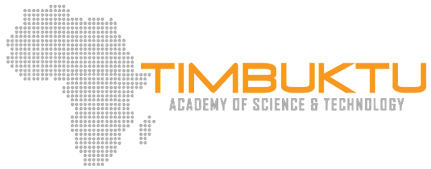 February 25, 2019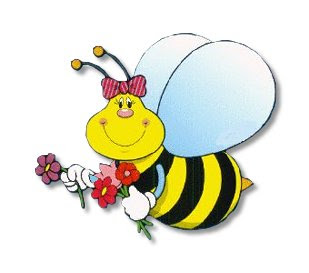 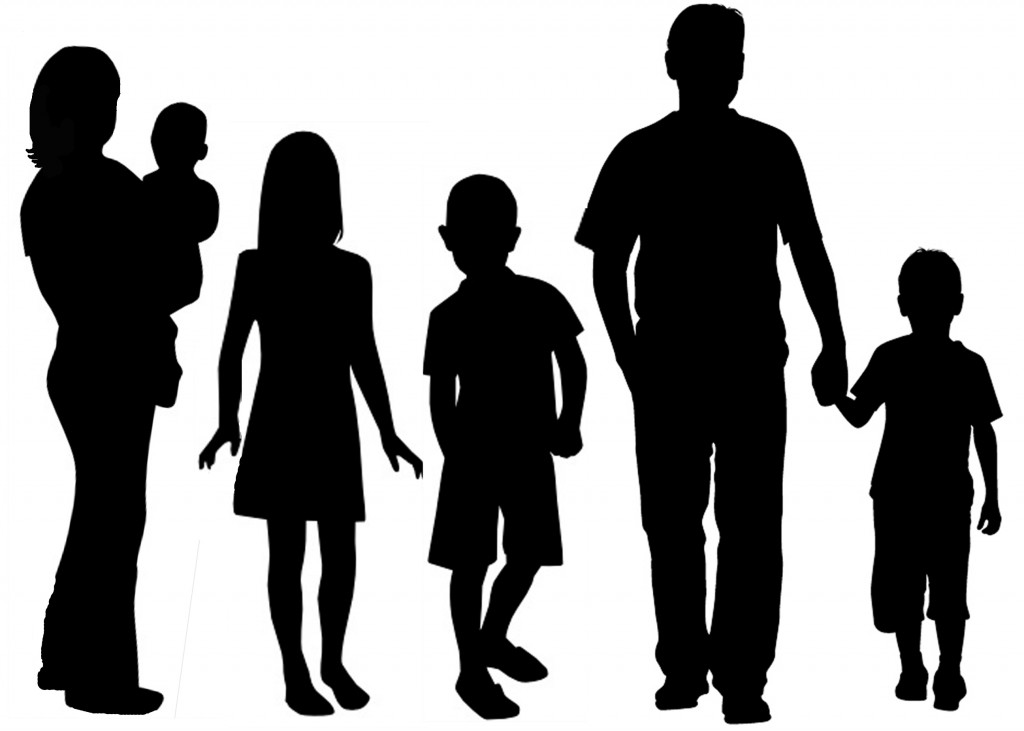 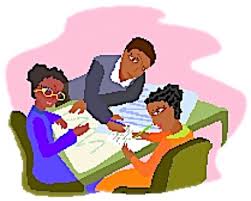 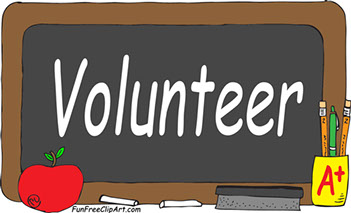 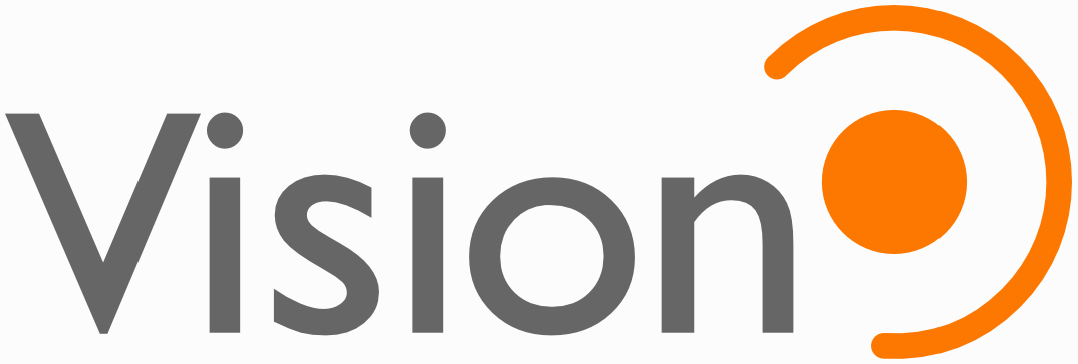 SistersBrothersUniform (Formal)Yellow Dress Shirt (K-5thgrades)1 Must be purchased through TA.White Dress Shirt (6th - 8thgrades) 1 Must be purchased through TA.Any black bottom with the exception of legging/jeggings, yoga or sweat pantsGym Uniform:  Yellow Timbuktu T-Shirt or Yellow Dress Shirt (K-5thgrades)1Must be purchased through TA.White Dress Shirt (6th - 8thgrades)1 Must be purchased through TA.Any black bottom with the exception of sweat pantsUniform (Gym)Yellow Timbuktu T-Shirt**(Must be purchased through TAST) or plain yellow T-Shirt.  Black jogging pants / Gym Shoes.  **Students may wear all day.  Yellow Timbuktu T-Shirt**(Must be purchased through TAST) or plain yellow T-Shirt.  Black jogging pants / Gym Shoes.  **Students may wear all day.  UndershirtsWhite undershirtsWhite undershirtsBeltsOptional with skirtRequiredLeg wearWhite, yellow, or black socks or tightsWhite or black socksShoesAny shoes w/exception of opened toed shoes or sandalsAny shoes w/exception of opened toed shoes or sandalsJewelry (not required)MinimalMinimalHairBraided, locked, combed, or otherwise neatly done.Braided, locked, combed, or otherwise neatly done.